Figura 1 Ficha da analise sensorial.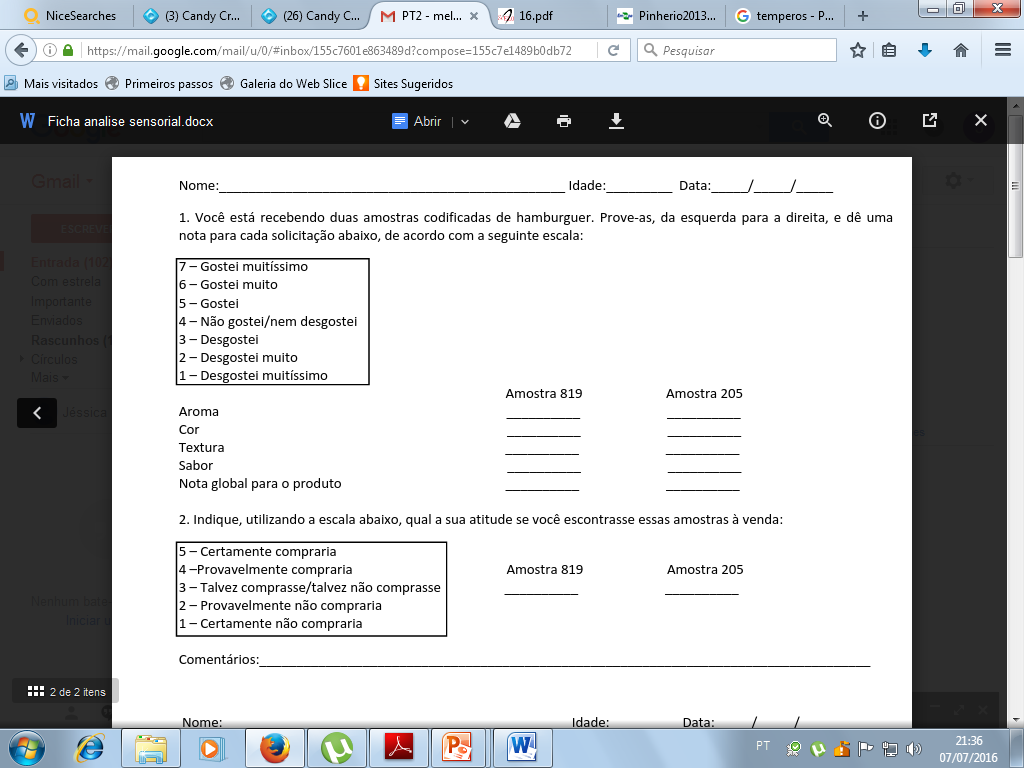 Figura 2 Termo de compromisso da analise sensorial. 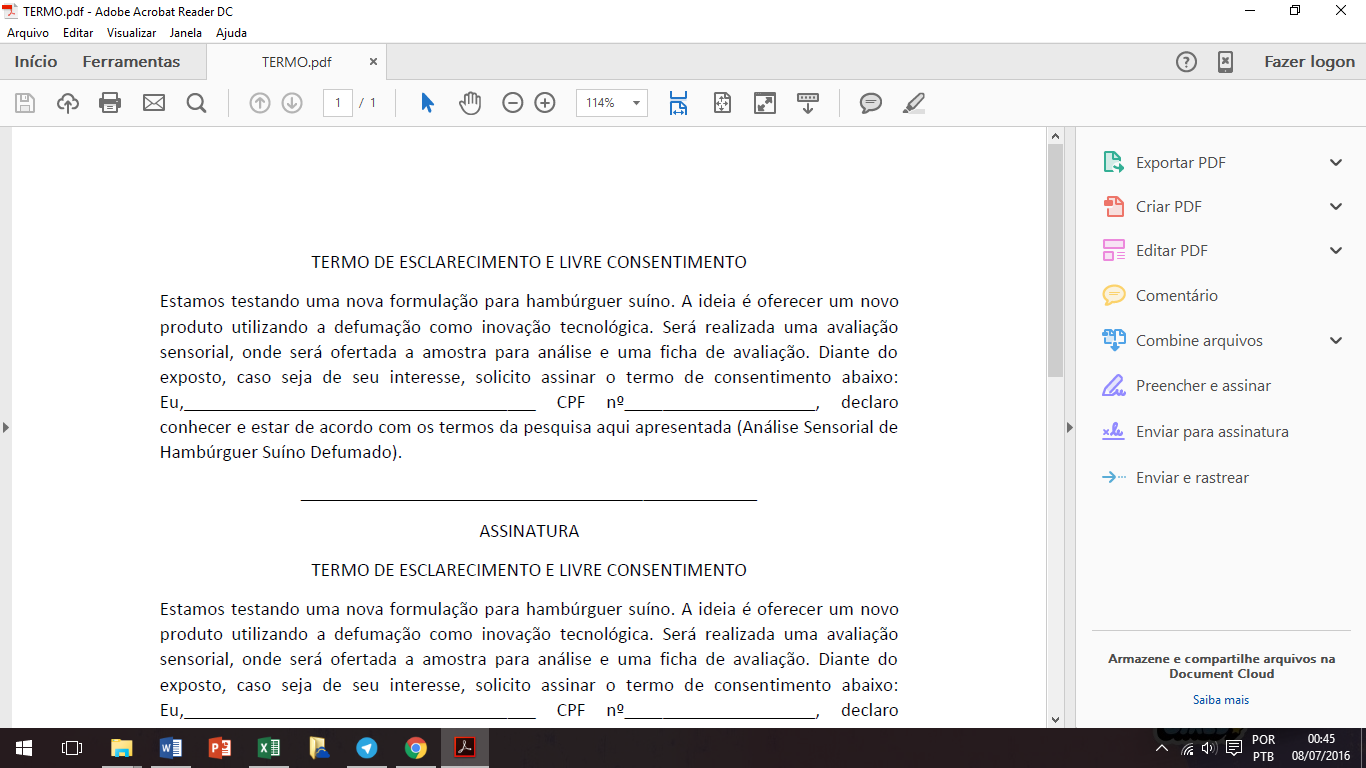 